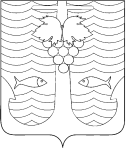 СОВЕТ ТЕМРЮКСКОГО ГОРОДСКОГО ПОСЕЛЕНИЯ ТЕМРЮКСКОГО РАЙОНАРЕШЕНИЕ № ________ сессия   							          ______ созыва«____»_______________ года						                  г. ТемрюкО внесении изменений в решение L сессии Совета Темрюкского городского поселения Темрюкского района II созыва от 19 июня 2012 года № 350 «Об утверждении Положения о бюджетном процессе вТемрюкском городском поселении Темрюкского района»В соответствии с Федеральным законом от 6 октября 2003 года № 131-ФЗ «Об общих принципах организации местного самоуправления в Российской Федерации», Уставом Темрюкского городского поселения Темрюкского района Совет Темрюкского городского поселения Темрюкского района решил:1. Внести в решение L сессии Совета Темрюкского городского поселения Темрюкского района II созыва от 19 июня 2012 года № 350 «Об утверждении Положения о бюджетном процессе в Темрюкском городском поселении Темрюкского района» изменения, изложив статью 5 Положения о бюджетном процессе в Темрюкском городском поселении Темрюкского района в новой редакции: «Статья 5. Бюджетные полномочия Совета Темрюкского городского поселения Темрюкского районаСовет Темрюкского городского поселения Темрюкского района:- рассматривает и утверждает местный бюджет;- рассматривает и утверждает годовой отчет об исполнении местного бюджета;- осуществляет контроль в ходе рассмотрения отдельных вопросов исполнения местного бюджета на своих заседаниях, заседаниях комиссий, в ходе проводимых слушаний и в связи с депутатскими запросами;- устанавливает, изменяет и отменяет местные налоги в соответствии с законодательством Российской Федерации о налогах и сборах;- устанавливает налоговые льготы по местным налогам в соответствии с законодательством;- утверждает порядок предоставления муниципальных гарантий;- устанавливает порядок проведения внешней проверки годового отчета об исполнении местного бюджета;- осуществляет иные бюджетные полномочия в соответствии с Бюджетным кодексом Российской Федерации, Уставом Темрюкского городского поселения Темрюкского района и иными муниципальными правовыми актами, регулирующими бюджетные правоотношения.Совет Темрюкского городского поселения Темрюкского района имеет право на:- получение от администрации Темрюкского городского поселения Темрюкского района сопроводительных материалов в ходе рассмотрения и утверждения проекта местного бюджета;- получение от финансового органа администрации Темрюкского городского поселения Темрюкского района оперативной информации об исполнении местного бюджета;- иные права, предусмотренные Бюджетным кодексом Российской Федерации, Уставом Темрюкского городского поселения Темрюкского района и иными муниципальными правовыми актами, регулирующими бюджетные правоотношения.»;2. Администрации Темрюкского городского поселения Темрюкского района обеспечить официальное опубликование решения Совета Темрюкского городского поселения Темрюкского района «О внесении изменений в решение L сессии Совета Темрюкского городского поселения Темрюкского района II созыва от 19 июня 2012 года № 350 «Об утверждении Положения о бюджетном процессе в Темрюкском городском поселении Темрюкского района» в периодическом печатном издании газете Темрюкского района «Тамань» и официально разместить (опубликовать) на официальном сайте муниципального образования Темрюкский район http://www.temruk.ru и официальном сайте администрации Темрюкского городского поселения Темрюкского района http://www.admtemruk.ru в информационно-телекоммуникационной сети «Интернет».3. Контроль за выполнением настоящего решения возложить на заместителя главы Темрюкского городского поселения Темрюкского района А.В. Румянцеву и постоянную комиссию Совета Темрюкского городского поселения Темрюкского района по вопросам экономики, бюджета, финансов, налогов, земельных и имущественных отношений, распоряжению муниципальной собственностью (председатель В.С. Герман).         4. Решение Совета Темрюкского городского поселения Темрюкского района «О внесении изменений в решение L сессии Совета Темрюкского городского поселения Темрюкского района II созыва от 19 июня 2012 года           № 350 «Об утверждении Положения о бюджетном процессе в Темрюкском городском поселении Темрюкского района» вступает в силу после его официального опубликования.Глава Темрюкского городского поселенияТемрюкского района                                                                            М.В. ЕрмолаевПредседатель СоветаТемрюкского городского поселения Темрюкского района                                           				      О.С. Гусева«____»_______________ года